「以人權為本之高齡者法制」共學會一、緣起為理解、認識及重視高齡者主體性被忽視之現況，促進律師同道認同並推動以人權為本之高齡者法制，特別邀請黃三榮律師，就「以人權為本之高齡者法制」分享其寶貴意見，以供各界參考。二、主辦單位：全國律師聯合會高齡化法制委員會三、主    題：「以人權為本之高齡者法制」共學會四、時    間：民國112年4月29日(星期六)上午10:00 ~ 12:00五、地    點：全國律師聯合會會議室(台北市中正區忠孝西路一段4號              7樓C室)          六、議程：七、收費標準：免費。八、報名名額：線上＋實體混合方式。現場限45位。九、報名方式：自112年4月6日（星期四）上午10:00起至4月21日（星期五）中午12時止，欲報名之律師請於期間內逕向全國律師聯合會完成線上報名。以報名先後順序為準，額滿將提早關閉報名系統。報名成功之律師將於4/21下班前以電子郵件方式通知。    律師報名網址: https://forms.gle/vh3TebwYAKiz4oky5 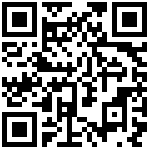 ※律師如需要在職進修時數採認，可自行列下載空白表格，填寫研討會資  訊，請主辦單位用印。 （本會律師在職進修手冊電子版請參見 https://www.twba.org.tw/regulation/bylaws2/ac1bc92a-38c3-4e07-a3d6-71b0ed8a7100）時    間議          題主 講 人09:30-10:00報    到10:00-10:15貴賓致詞10:15-11:15以人權為本之高齡者法制－兼論事前(ex ante)、個別(personalized aging)、增能 (empowerment)原則黃三榮律師11:15-12:00提問討論12:00~結束